 Οικονομικά Αποτελέσματα Α΄ Τριμήνου 2022 	Ισχυρή κερδοφορία που επιβεβαιώνει ότι οι επιχειρησιακοί στόχοι του 2022 είναι επιτεύξιμοι  Καθαρά κέρδη1 €305εκ. έναντι €72εκ. το Α΄ τρίμηνο του 2021  Κέρδη ανά μετοχή €0,07 Απόδοση ενσώματων ιδίων κεφαλαίων1 22,9% Καθαρά κέρδη1 διεθνών δραστηριοτήτων €47εκ., αυξημένα κατά 46,4% σε ετήσια βάσηΑύξηση οργανικών κερδών προ προβλέψεων κατά 10,4% στα €240εκ. Δείκτης NPEs 6,0%2 - Δείκτης προβλέψεων προς μη εξυπηρετούμενα ανοίγματα 71,5%2Συνολικά NPEs μετά από προβλέψεις στα €0,7δισ.2Προβλέψεις προς δάνεια 63 μονάδες βάσηςΔείκτης συνολικής κεφαλαιακής επάρκειας 16,5%3  - Δείκτης FL CET1 13,6%3Νέες εκταμιεύσεις δανείων στην Ελλάδα €2,3δισ. τους 3 πρώτους μήνες του 2022 Δείκτης Χορηγήσεων προς Καταθέσεις 74,9% 1 Προσαρμοσμένα καθαρά κέρδη.2 Pro-forma για την τιτλοποίηση χαρτοφυλακίου μη εξυπηρετούμενων δανείων ύψους €0,3δισ. (συναλλαγή Solar). Δημοσιευμένος δείκτης   NPEs 6,7%, συνολικά NPEs προ προβλέψεων €2,7δισ., δείκτης κάλυψης NPEs 70,6%3 Pro-forma για την πώληση υπηρεσιών αποδοχής και εκκαθάρισης συναλλαγών καρτών (Triangle). Περιλαμβανομένων των κερδών της    χρήσης που τελούν υπό την έγκριση της Γενικής Συνέλευσης των Μετόχων.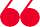 «Το πρώτο τρίμηνο του 2022, οι προοπτικές ανάπτυξης επιδεινώθηκαν και οι πληθωριστικές πιέσεις έγιναν εντονότερες, αυξάνοντας τον κίνδυνο του στασιμοπληθωρισμού στην παγκόσμια οικονομία. Το περιβάλλον παραμένει ασταθές, τροφοδοτούμενο από τη γεωπολιτική αβεβαιότητα και τη δυσλειτουργία στις αλυσίδες εφοδιασμού, οδηγώντας σε σπειροειδή αύξηση των τιμών των εμπορευμάτων και της ενέργειας.Παρόλα αυτά, οι προοπτικές για την ελληνική οικονομία παραμένουν θετικές. Η οικονομία αναμένεται να αναπτυχθεί με χαμηλότερο των αρχικών εκτιμήσεων, αλλά ικανοποιητικό ρυθμό της τάξης του 3,0%-3,5% το 2022, υποστηριζόμενη από ευρωπαϊκά κονδύλια, αυξανόμενο επενδυτικό ενδιαφέρον και ισχυρή ανάκαμψη του τουρισμού.Μέσα σε ένα περιβάλλον έντονων προκλήσεων, οι επιδόσεις της Eurobank παρέμειναν ισχυρές το πρώτο τρίμηνο του έτους. Παρά τις νέες αντιξοότητες, παραμένουμε σε τροχιά επίτευξης των ετήσιων στόχων που είχαμε θέσει σε όλους τους τομείς, όταν παρουσιάσαμε το τριετές πλάνο μας τον περασμένο Μάρτιο. Τα καθαρά έσοδα από τόκους ήταν υψηλότερα των αναμενομένων, τα έσοδα προμηθειών αυξήθηκαν με ισχυρούς ρυθμούς, οι δείκτες ποιότητας των χαρτοφυλακίων χορηγήσεων συνέχισαν να βελτιώνονται και η κερδοφορία από τις δραστηριότητες εκτός Ελλάδος αυξήθηκαν σημαντικά σε ετήσια βάση, όλα μαζί συντελώντας σε ένα ισχυρό καθαρό αποτέλεσμα. Βρισκόμαστε, έτσι, σε τροχιά εκπλήρωσης της βασικής μας δέσμευσης για απόδοση ιδίων κεφαλαίων 10% ήδη φέτος και για διανομή μερίσματος από τα κέρδη του τρέχοντος έτους. Η Eurobank εστιάζει τις προσπάθειές της στη στήριξη των εταιρικών και ιδιωτών πελατών, ώστε να επεκτείνουν τη δραστηριότητά τους και να αξιοποιήσουν τις ευκαιρίες του αναπτυξιακού κύκλου. Οι νέες εκταμιεύσεις δανείων στην Ελλάδα υπερέβησαν τα 2,3 δις ευρώ το πρώτο τρίμηνο και η ροή εργασιών παραπέμπει σε ισχυρή επίδοση το δεύτερο τρίμηνο και όλο το 2022.Η ανάπτυξη θα είναι ο καθοριστικός παράγοντας για την Ελλάδα και την ευρύτερη γεωγραφική μας περιφέρεια. Δέσμευσή μας είναι να εξασφαλίσουμε χρηματοδότηση για κάθε βιώσιμο επενδυτικό σχέδιο – δημόσιο ή ιδιωτικό, μικρής ή μεγάλης κλίμακας, ώστε να συμβάλουμε στην ευημερία όλων των χωρών όπου έχουμε παρουσία, μέσα από τη στήριξη μιας οικονομικής ανάπτυξης μακροπρόθεσμα διατηρήσιμης, περιβαλλοντικά βιώσιμης, με ευρύ κοινωνικό αποτύπωμα.»Φωκίων Καραβίας, Διευθύνων Σύμβουλος  Ανάλυση Αποτελεσμάτων Α΄ Τριμήνου 2022	Τα λειτουργικά αποτελέσματα της Eurobank το Α΄ Τρίμηνο 2022 ήταν ιδιαίτερα ισχυρά, παρά την αστάθεια στην παγκόσμια οικονομία, γεγονός που επιβεβαιώνει ότι οι επιχειρησιακοί στόχοι του 2022 είναι επιτεύξιμοι. Τα προσαρμοσμένα καθαρά κέρδη αυξήθηκαν σε €305εκ. το Α΄ Τρίμηνο 2022, από €72εκ. την αντίστοιχη περίοδο του 2021. Τα κέρδη ανά μετοχή ανήλθαν σε €0,07 και η απόδοση των ενσώματων ιδίων κεφαλαίων4 σε 22,9%. Πιο αναλυτικά:Tα καθαρά έσοδα από τόκους αυξήθηκαν κατά 1,4% έναντι του Α΄ Τριμήνου 2021 και διαμορφώθηκαν σε €339εκ., από €335εκ. την αντίστοιχη περυσινή περίοδο. Τα καθαρά έσοδα από αμοιβές και προμήθειες ενισχύθηκαν κατά 24,7% σε €123εκ., κυρίως λόγω των εσόδων από τις εργασίες του Δικτύου, τη Διαχείριση Περιουσίας και τις Υπηρεσίες Καρτών. Τα έσοδα από αμοιβές και προμήθειες αντιστοιχούσαν σε 63 μονάδες βάσης επί του συνολικού ενεργητικού, έναντι 58 μονάδων βάσης το Α΄ Τρίμηνο 2021.Ως αποτέλεσμα των ανωτέρω, τα οργανικά  έσοδα ενισχύθηκαν κατά 6,7% σε €462εκ. Τα λοιπά έσοδα αυξήθηκαν σε €240εκ., από €13εκ. το Α΄ Τρίμηνο 2021, κυρίως λόγω χρηματοοικονομικών κερδών από προϊόντα αντιστάθμισης κινδύνου. Κατά συνέπεια, τα συνολικά έσοδα αυξήθηκαν                   κατά 57,4% σε €703εκ. το Α΄ Τρίμηνο 2022.Οι Λειτουργικές δαπάνες αυξήθηκαν κατά 3,0% στα €222εκ. λόγω των εργασιών στο εξωτερικό, ενώ στην Ελλάδα υποχώρησαν κατά 0,3%. Ο δείκτης κόστους-εσόδων μειώθηκε σε 31,6%, λόγω των υψηλών χρηματοοικονομικών εσόδων.Τα οργανικά κέρδη προ προβλέψεων αυξήθηκαν κατά 10,4% στα €240εκ. και τα συνολικά κέρδη προ προβλέψεων υπερδιπλασιάστηκαν στα €481εκ.Οι προβλέψεις επισφαλών απαιτήσεων διαμορφώθηκαν σε €62εκ. και αντιστοιχούσαν σε 63 μονάδες βάσης επί των μέσων χορηγήσεων. Ως αποτέλεσμα των ανωτέρω, τα οργανικά λειτουργικά κέρδη αυξήθηκαν σε €178εκ. το Α΄ Τρίμηνο 2022, από €87εκ. το Α΄ Τρίμηνο 2021.Τα προσαρμοσμένα κέρδη προ φόρων διαμορφώθηκαν σε €404εκ. και τα προσαρμοσμένα καθαρά κέρδη σε €305εκ. το Α΄ Τρίμηνο 2022.Οι δραστηριότητες στο εξωτερικό ήταν κερδοφόρες με τα προσαρμοσμένα καθαρά κέρδη να διαμορφώνονται σε €47εκ. τους πρώτους τρεις μήνες του τρέχοντος έτους, από €32εκ. το αντίστοιχο περυσινό διάστημα. Τα οργανικά  κέρδη προ προβλέψεων ενισχύθηκαν κατά 13,1% και ανήλθαν σε €68εκ. και τα οργανικά λειτουργικά κέρδη αυξήθηκαν κατά 45,4% σε €57εκ. το Α΄ Τρίμηνο 2022. Το 48% περίπου των καθαρών κερδών προήλθε από τις δραστηριότητες στη Βουλγαρία και το 43% από αυτές στην Κύπρο.4 Προσαρμοσμένα καθαρά κέρδη.Ο δείκτης των NPEs μειώθηκε σε 6,0%5 στο τέλος Μαρτίου 2022, από 6,8% στο τέλος Δεκεμβρίου 2021, με τα συνολικά NPEs να υποχωρούν στα €2,4δισ.5 ή €0,7δισ. 5 μετά από προβλέψεις. Η κάλυψη των  NPEs από τις σωρευτικές προβλέψεις αυξήθηκε από 69,2% στο τέλος του 2021 σε 71,5%5. Οι δείκτες CET1 και συνολικής κεφαλαιακής επάρκειας (CAD) διαμορφώθηκαν σε 14,0%6 και 16,5%6 αντίστοιχα στο τέλος του Α΄ Τριμήνου 2022. Οι δείκτες αυτοί είναι σημαντικά υψηλότεροι των αντίστοιχων ελαχίστων εποπτικών ορίων για το 2022 (TSCR) 6,2% και 11,0%. Ο δείκτης CET1 με την πλήρη εφαρμογή της Βασιλείας ΙΙΙ  διαμορφώθηκε σε 13,6%6. Στο τέλος του Α΄ Τριμήνου 2022, το           σταθμισμένο ενεργητικό διαμορφώθηκε σε €40,6δισ. και το σύνολο του ενεργητικού σε €77,2δισ.Οι νέες εκταμιεύσεις δανείων στην Ελλάδα διαμορφώθηκαν σε €2,3δισ. τους τρεις πρώτους μήνες του τρέχοντος έτους. Τα ενήμερα δάνεια σε επίπεδο Ομίλου ενισχύθηκαν οργανικά κατά €0,4δισ. το Α΄ Τρίμηνο και €0,7δισ. το Α΄ Τετράμηνο 2022. Τα συνολικά υπόλοιπα χορηγήσεων (προ προβλέψεων) διαμορφώθηκαν σε €41,2δισ. στο τέλος Μαρτίου, περιλαμβανομένων των ομολόγων υψηλής διαβάθμισης ύψους €5,1δισ. Τα επιχειρηματικά δάνεια διαμορφώθηκαν σε €22,7δισ., τα στεγαστικά σε €10,1δισ. και τα καταναλωτικά σε €3,3δισ.Οι καταθέσεις πελατών υποχώρησαν κατά €0,7δισ. το Α΄ Τρίμηνο, αυξήθηκαν όμως κατά €1,2δισ. τον Απρίλιο. Ο δείκτης χορηγήσεων προς καταθέσεις διαμορφώθηκε σε 74,9% και ο δείκτης κάλυψης ρευστότητας  σε 151,3% το Α΄ Τρίμηνο 2022.5 Pro-forma για την τιτλοποίηση χαρτοφυλακίου μη εξυπηρετούμενων δανείων ύψους €0,3δισ. (συναλλαγή Solar).   Δημοσιευμένος δείκτης NPEs 6,7%, συνολικά NPEs προ προβλέψεων €2,7δισ., δείκτης κάλυψης NPEs 70,6%6 Pro-forma για την πώληση υπηρεσιών αποδοχής και εκκαθάρισης συναλλαγών καρτών (Triangle). Περιλαμβανομένων των κερδών της    χρήσης που τελούν υπό την έγκριση της Γενικής Συνέλευσης των Μετόχων.Απόδοση Ενσώματων Ιδίων Κεφαλαίων: Ο λόγος των προσαρμοσμένων καθαρών κερδών προς την Ενσώματη Λογιστική Αξία (Tangible Book Value).Βασικά Κέρδη ανά μετοχή (Basic Earnings per share - EPS): Ο λόγος των καθαρών κερδών που αναλογούν στους κατόχους κοινών μετοχών προς το μέσο σταθμισμένο αριθμό κοινών μετοχών σε κυκλοφορία κατά τη διάρκεια της περιόδου, εξαιρώντας το μέσο αριθμό ιδίων μετοχών κατά τη διάρκεια της περιόδου.Δείκτης Δανείων προς Καταθέσεις: Ο λόγος των δανείων και απαιτήσεων από πελάτες που επιμετρώνται στο αποσβέσιμο κόστος (amortised cost) προς τις υποχρεώσεις προς πελάτες στο τέλος της υπό εξέταση περιόδου.Δείκτης Κάλυψης Μη Εξυπηρετούμενων Ανοιγμάτων (NPEs): Ο λόγος των συσσωρευμένων προβλέψεων για πιστωτικούς κινδύνους από δάνεια και απαιτήσεις από πελάτες, περιλαμβανομένων των προβλέψεων για δεσμεύσεις που σχετίζονται με το πιστωτικό κίνδυνο (στοιχεία εκτός ισολογισμού), προς το σύνολο των NPEs, στο τέλος της υπό εξέταση περιόδου.Δείκτης Κάλυψης Ρευστότητας: Το συνολικό ποσό των υψηλής ποιότητας άμεσα ρευστοποιήσιμων στοιχείων ενεργητικού ως προς τις καθαρές εκροές ρευστότητας για μια περίοδο ακραίων συνθηκών 30 ημερών.Δείκτης κεφαλαίου κοινών μετοχών κατηγορίας 1 (CET1): Ο λόγος των εποπτικών κεφαλαίων κοινών μετοχών κατηγορίας 1, όπως ορίζονται με τους κανονισμούς (EE) Αρ.575/2013 όπως ισχύει, με την εφαρμογή των σχετικών μεταβατικών διατάξεων που αφορούν την υπό εξέταση περίοδο, προς το σύνολο του σταθμισμένου ενεργητικού (Risk Weighted Assets - RWA).Δείκτης κεφαλαίου κοινών μετοχών της κατηγορίας 1 (Πλήρης εφαρμογή): Ο λόγος των εποπτικών κεφαλαίων κοινών μετοχών της κατηγορίας 1, όπως ορίζονται από τον κανονισμό (EE) Αρ.575/2013 όπως ισχύει, χωρίς την εφαρμογή των σχετικών μεταβατικών διατάξεων προς το σύνολο του σταθμισμένου ενεργητικού (RWA).Δείκτης Κόστους προς Έσοδα: Ο λόγος των λειτουργικών εξόδων προς τα λειτουργικά έσοδα.Δείκτης NPEs: Ο λόγος των NPEs προς το σύνολο των δανείων και απαιτήσεων από πελάτες (προ προβλέψεων), που επιμετρώνται στο αποσβέσιμο κόστος στο τέλος της υπό εξέταση περιόδου.Δείκτης Προβλέψεων (ζημιές) προς το μέσο υπόλοιπο δανείων (μετά από προβλέψεις) - Κόστος Κινδύνου: Ο λόγος των προβλέψεων (ζημιών) για πιστωτικούς κινδύνους από δάνεια και απαιτήσεις της υπό εξέταση περιόδου σε ετησιοποιημένη βάση, προς το μέσο υπόλοιπο των δανείων και απαιτήσεων από πελάτες που επιμετρώνται στο αποσβέσιμο κόστος (amortised cost) (ο αριθμητικός μέσος όρος των δανείων και απαιτήσεων από πελάτες στο αποσβέσιμο κόστος, συμπεριλαμβανομένων εκείνων που έχουν ταξινομηθεί ως κατεχόμενα προς πώληση, στην αρχή και στο τέλος της υπό εξέταση περιόδου, καθώς επίσης και στο τέλος των ενδιάμεσων τριμήνων).Δείκτης Texas (Texas Ratio): To σύνολο των NPEs διαιρούμενο με το άθροισμα των προβλέψεων για πιστωτικούς κινδύνους και τα κεφάλαια κοινών μετοχών της κατηγορίας 1.Ενσώματη Λογιστική Αξία (Tangible Book Value): Το σύνολο των Ιδίων Κεφαλαίων που αναλογούν στους μετόχους εξαιρουμένων των προνομιούχων μετοχών, των προνομιούχων τίτλων, δικαιωμάτων τρίτων και άυλων πάγιων στοιχείων.Ενσώματα ίδια κεφάλαια ανά μετοχή (Tangible Book Value/Share): Ο λόγος της ενσώματης λογιστικής αξίας προς τον αριθμό κοινών μετοχών σε κυκλοφορία στο τέλος της περιόδου, εξαιρώντας τον αριθμό των ιδίων μετοχών.Έσοδα από αμοιβές και προμήθειες: Το σύνολο των καθαρών εσόδων από τραπεζικές αμοιβές και προμήθειες και των εσόδων από μη τραπεζικές υπηρεσίες της υπό εξέταση περιόδου.Έσοδα από εμπορικές και λοιπές δραστηριότητες: Το σύνολο των εσόδων από αποτελέσματα χαρτοφυλακίου συναλλαγών, αποτελέσματα από επενδυτικούς τίτλους και λοιπά έσοδα/(έξοδα) της υπό εξέταση περιόδου.Καθαρό Περιθώριο Επιτοκίου (NIM): Ο λόγος των καθαρών εσόδων από τόκους σε ετησιοποιημένη βάση, προς το μέσο υπόλοιπο του συνόλου ενεργητικού των συνεχιζόμενων δραστηριοτήτων (ο αριθμητικός μέσος όρος του συνόλου ενεργητικού, εξαιρουμένων των στοιχείων ενεργητικού από μη συνεχιζόμενες δραστηριότητες, στην αρχή και στο τέλος της υπό εξέταση περιόδου καθώς επίσης και στο τέλος των ενδιάμεσων τριμήνων ).Κέρδη προ προβλέψεων (PPI): Λειτουργικά κέρδη προ απομειώσεων, προβλέψεων και εξόδων αναδιάρθρωσης όπως γνωστοποιούνται στις οικονομικές καταστάσεις της υπό εξέταση περιόδου.Μη Εξυπηρετούμενα Ανοίγματα (NPEs): Σύμφωνα με το υφιστάμενο πλαίσιο της Ευρωπαϊκής Αρχής Τραπεζών (ΕΑΤ) - European Banking Authority (EBA) - στα NPEs περιλαμβάνονται δάνεια και απαιτήσεις από πελάτες σε καθυστέρηση άνω των 90 ημερών και δάνεια και απαιτήσεις από πελάτες αβέβαιης είσπραξης, δηλαδή δάνεια και απαιτήσεις από πελάτες τα οποία θεωρούνται μη εξυπηρετούμενα, παρόλο που είτε είναι ενήμερα, είτε είναι σε καθυστέρηση μέχρι 90 ημέρες, καθώς υπάρχουν ενδείξεις για δυσκολίες πλήρους αποπληρωμής χωρίς τη ρευστοποίηση της εξασφάλισης. Τα NPEs, όπως αναφέρονται στο παρόν, αφορούν τα δάνεια (προ προβλέψεων) που επιμετρώνται στο αποσβέσιμο κόστος, εκτός εκείνων που έχουν ταξινομηθεί ως κατεχόμενα προς πώληση.NPEs (σχηματισμός): Καθαρή αύξηση/μείωση των NPEs της υπό εξέταση περιόδου εξαιρουμένης της επίπτωσης των διαγραφών, των πωλήσεων και λοιπών μεταβολών.Οργανικά κέρδη προ προβλέψεων (Core PPI): Το σύνολο των καθαρών εσόδων από τόκους, των καθαρών εσόδων από τραπεζικές αμοιβές και προμήθειες και των εσόδων από μη τραπεζικές υπηρεσίες αφαιρουμένων των λειτουργικών εξόδων της υπό εξέταση περιόδου.Οργανικά λειτουργικά κέρδη: Οργανικά κέρδη προ προβλέψεων αφαιρουμένων των προβλέψεων για πιστωτικούς κινδύνους.Προσαρμοσμένα καθαρά κέρδη: Τα καθαρά κέρδη/ζημιές από συνεχιζόμενες δραστηριότητες, εξαιρουμένων των εξόδων αναδιάρθρωσης, της ζημιάς απομείωσης υπεραξίας, των κερδών/ζημιών που σχετίζονται με το σχέδιο μετασχηματισμού και των αναπροσαρμογών φόρου εισοδήματος.Συνολικός δείκτης Κεφαλαιακής Επάρκειας (Total Capital Adequacy ratio): Ο λόγος των συνολικών εποπτικών κεφαλαίων, όπως ορίζονται με τον κανονισμό (EE) Αρ.575/2013 όπως ισχύει, με την εφαρμογή των σχετικών μεταβατικών διατάξεων που αφορούν την υπό εξέταση περίοδο, προς το σύνολο του σταθμισμένου ενεργητικού (Risk Weighted Assets - RWA). Το σταθμισμένο ενεργητικό είναι το σύνολο του ενεργητικού και των στοιχείων εκτός ισολογισμού του Ομίλου, σταθμισμένα με βάση τους συντελεστές στάθμισης κινδύνου σύμφωνα με τον κανονισμό Βασικά Οικονομικά ΜεγέθηΑ΄ Τριμ. 2022Α΄ Τριμ. 2021ΜεταβολήΚαθαρά Έσοδα από Τόκους€339εκ.€335εκ.1,4%Καθαρά Έσοδα Προμηθειών€123εκ.€99εκ.24,7%Λειτουργικά Έσοδα€703εκ.€447εκ.57,4%Λειτουργικά Έξοδα€222εκ.€216εκ.3,0%Οργανικά Κέρδη προ Προβλέψεων€240εκ.€218εκ.10,4%Κέρδη προ Προβλέψεων€481εκ.€231εκ.>100%ΠροβλέψειςΠιστωτικών Κινδύνων€62εκ.€131εκ.(52,7%)Οργανικά Λειτουργικά Κέρδη€178εκ.€87εκ.>100%Προσαρμοσμένα Καθαρά Κέρδη€305εκ.€72εκ.>100%Καθαρά Κέρδη μετά φόρων€270εκ.€70εκ.>100%Στοιχεία ΙσολογισμούΑ΄ Τριμ. 2022Α΄ Τριμ. 2021Καταναλωτικά Δάνεια€3.281εκ.€3.383εκ.Στεγαστικά Δάνεια€10.091εκ.€11.522εκ.Δάνεια προς Μικρές Επιχειρήσεις€3.765εκ.€4.478εκ.Δάνεια προς Μεσαίες & Μεγάλες Επιχειρήσεις€18.975εκ.€18.174εκ.Ομόλογα Υψηλής Διαβάθμισης€5.054εκ.€3.504εκ.Σύνολο Χορηγήσεων (προ προβλέψεων)€41.187εκ.€41.098εκ.Σύνολο Καταθέσεων€52.449εκ.€48.294εκ.Σύνολο Ενεργητικού€77.221εκ.€68.566εκ.Χρηματοοικονομικοί ΔείκτεςΑ΄ Τριμ. 2022Α΄ Τριμ. 2021Καθαρό Περιθώριο Επιτοκίου1,75%1,96%Δείκτης Κόστους προς Έσοδα31,6%48,3%Μη Εξυπηρετούμενα Ανοίγματα (NPEs)6,0%514,2%Σωρευτικές Προβλέψεις προς μη Εξυπηρετούμενα Ανοίγματα71,5%561,9%Προβλέψεις προς Δάνεια 0,63%1,40%Απόδοση Ενσώματων Ιδίων Κεφαλαίων22,9%5,7%Κεφάλαια Κοινών Μετοχών Κατηγορίας Ι (CET1)14,0%613,0%Συνολική Κεφαλαιακή Επάρκεια (CAD)16,5%615,5%